З  А  П  О  В  Е  Д№ З-342/ 16.10.2023г., гр. Гурково, На основание чл.44, ал.2 от ЗМСМА, чл. 35 ал.1 от Закона за общинската собственост,чл.43, ал.1 т.1 и чл. 62от Наредбата за реда за придобиване, управление и разпореждане с имоти и вещи – общинска собственост и на основание Решение № 589 / 05.09.2023г. на Общински съвет- ГурковоН  А  Р  Е  Ж  Д  А  М:Да се организира и проведе публичен търг с явно наддаване за продажба на поземлен имот – частна общинска собственост, представляващ:Поземлен имот с идентификатор 18157.501.965 по кадастралната карта и кадастралните регистри на гр.  Гурково, одобрени със Заповед № РД-18-3/18.01.2010 г. на изпълнителния директор на АГКК,  с площ 611 кв.м.(шестстотин и единадесет кв.м.), с трайно предназначение на територията: Урбанизирана, Начин на трайно ползване: Ниско застрояване (до 10м.), при граници на целия имот, поземлени имоти с идентификатори: 18157.501.794, 18157.501.802, 18157.501.791, 18157.501.2108, за който е съставен АОС № 128/22.06.2011г., надлежно вписан в Службата по вписваниятаНомер по предходен план: УПИ III-965, кв. 472. Условия на търга:2.1. Обекта е за продажба;2.2. Начална тръжна 7000,00лв./ седем хиляди лева /, без ДДСза целия имот;2.3. Стъпка за наддаване – 10 %;2.4. Депозит за участие – 700,00 лв. / седемстотин лева /;2.5. Тръжни книжа - 30,00 лв.;2.6. Търгът да се проведе на 17.11.2023г. от11,45часа в Общинска администрация гр. Гурково ет.1, ст. №2.2.7. Дати за оглед на имота: Всеки работен ден от 8,00 до 17,00 часа, до датата предхождаща датата на търга.2.8. Желаещите да  участват в търга могат да закупят тръжни книжа до 16.11.2023г. в стая 
№ 1В, ет.1 на Общинска администрация. Депозита се плаща в касата на Общината до 16,00 часа на 16.11.2023г. Документи за участие се подават в стая № 10 на ет. 2 /деловодство/ на Общинска администрация до16,30 часа на 16.11.2023г.3.Утвърждавам тръжната документация за провеждане на търга.4.При липса на участници за посочената дата, следващият търг да се проведе на 30.11.2023 г. при същите условия, като депозитите да се приемат до 29.11.2023г. включително.Настоящата заповед да се доведе до знанието на заинтересованите лица за сведение и изпълнение.ТОТКА ПЕТКОВА:За Кмет на Община Гурково(оправомощена със Заповед № З – 300/24.09.2023г.)Съгласувал:адв. Моника ДиневаОБЩИНА ГУРКОВО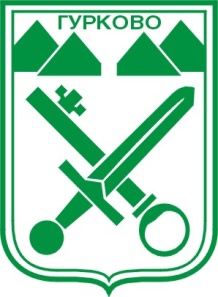 гр. Гурково 6199, обл. Ст. Загора, бул. “Княз Ал. Батенберг” 3тел.: КМЕТ – 04331/ 2260, ГЛ.СЧЕТОВОДИТЕЛ – 04331/ 2084,email: obshtina@gurkovo.bg, web: http://www.gurkovo.bg